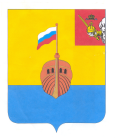 РЕВИЗИОННАЯ КОМИССИЯ ВЫТЕГОРСКОГО МУНИЦИПАЛЬНОГО РАЙОНА162900, Вологодская область, г. Вытегра, пр. Ленина, д.68тел. (81746) 2-22-03,  факс (81746) _____________,       e-mail: revkom@vytegra-adm.ruП Р И К А Зот 26 марта 2020 года                                                                                 № 2О внесении измененийв  план работы на 2020 год         На основании Положения о Ревизионной комиссии Вытегорского муниципального района, утвержденного решением Представительного Собрания Вытегорского муниципального района от 11.12.2013 г. № 35 (с изменениями), в целях предотвращения распространения новой коронавирусной инфекции (COVID – 19) и соблюдения санитарно-эпидемиологического благополучия населения в Вытегорском муниципальном районе, ПРИКАЗЫВАЮ:          Внести изменения в приказ Ревизионной комиссии Вытегорского муниципального района от 27 декабря 2019 года № 5 «О плане работы на 2020 год». В Приложении к приказу:Пункт  8 раздела  I “Экспертно-аналитическая работа» Приложения  исключить.Дополнить раздел  II  «Контрольно-проверочная работа» пунктом 12 следующего содержания:В пункте 4  графы 3 раздела II «Контрольно-проверочная работа» cлово «март» заменить словами и цифрами «1 полугодие 2020 года».В пункте 5 графы 3 раздела II «Контрольно-проверочная работа» cлово «март» заменить словами и цифрами «1 полугодие 2020 года».Контроль за исполнением приказа оставляю за собой.Председатель Ревизионной комиссииВытегорского муниципального района                                            Н.В.Зелинская8Внешняя проверка бюджетной отчётности главных администраторов средств бюджета района, бюджетов сельских поселений и бюджета муниципального образования «Город Вытегра» за 2019 год- Представительное Собрание Вытегорского муниципального района,-Администрация Вытегорского муниципального района,-Финансовое управление Администрации Вытегорского муниципального района,-Управление жилищно-коммунального хозяйства, транспорта и строительства Администрации Вытегорского муниципального района,-Городской Совет муниципального образования «Город Вытегра»,-Администрация муниципального образования «Город Вытегра»,-Администрация сельского поселения Алмозерское,- Администрация сельского поселения Андомское,- Администрация сельского поселения Анненское,- Администрация сельского поселения Анхимовское,- Администрация сельского поселения Девятинское,- Администрация сельского поселения Кемское,- Администрация сельского поселения Оштинское.февраль-апрель